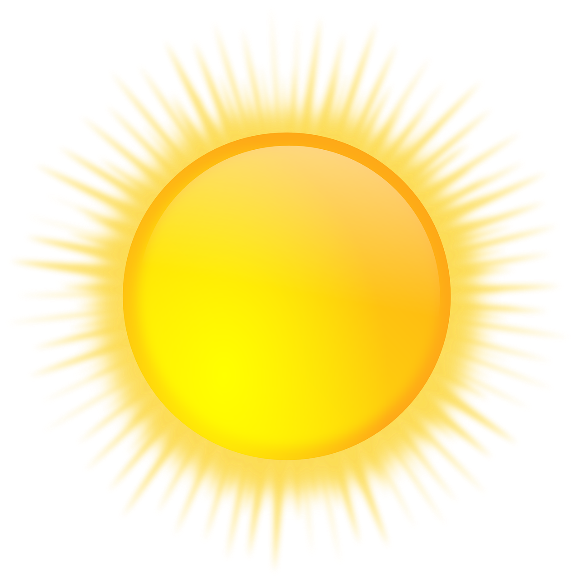 SOMMERFEST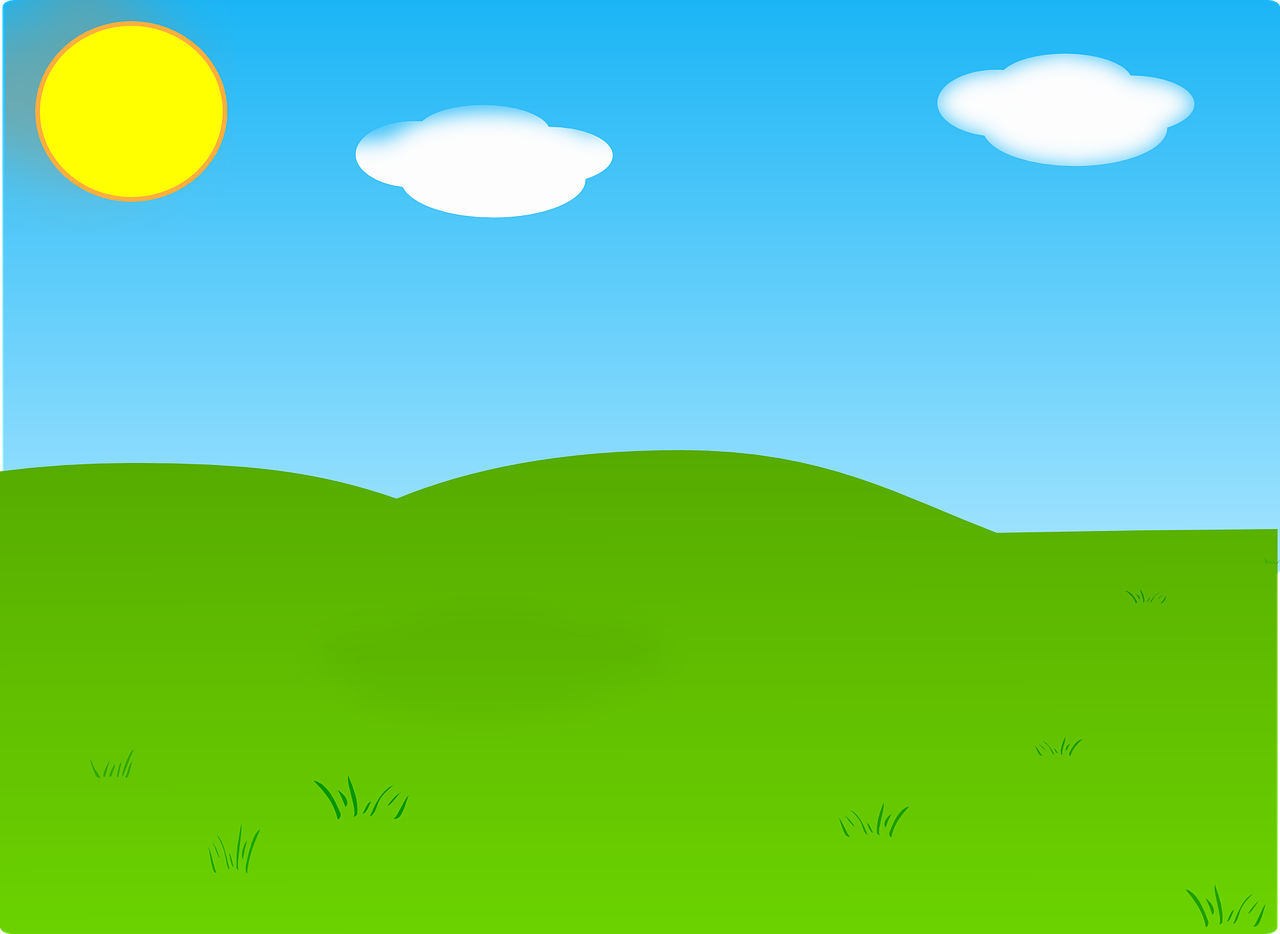 Sommeren er over os, og det skal fejres!Derfor holder vi sommerfest[INDSÆT DATO OG TIDSPUNKT][tilføj en kort beskrivelse af jeres fest – hvad er på programmet? Er der mad og drikke?]Tilmelding skal ske senest [INDSÆT DATO]Vi ses![INDSÆT AFSENDER]